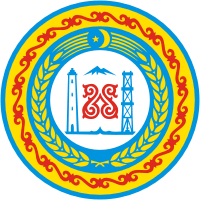 АДМИНИСТРАЦИЯ ШАТОЙСКОГО МУНИЦИПАЛЬНОГО РАЙОНАЧЕЧЕНСКОЙ  РЕСПУБЛИКИРАСПОРЯЖЕНИЕ от  26.01.2017г.                              с. Шатой                                                  №07О внесении изменений и дополнений в распоряжение от 21.04.2008г. № 75 «О  межведомственной комиссии по профилактике правонарушений в Шатойском муниципальном районе»В связи с кадровыми  изменениями в организациях Шатойского муниципального района и в целях эффективной деятельности межведомственной комиссии по профилактике правонарушения Шатойского муниципального района1. Внести в состав межведомственной комиссии по профилактике правонарушений  следующие изменения (Далее комиссия):1.1. Вывести из состава комиссии:а) Лукашева А.Я.- начальник ОГ ВОГО и П Шатойского муниципального района, подполковник полиции;б) Саламова  М.М.- главный редактор районной газеты «Ламанан аз». 1.2. Ввести в состав комиссии:а) Абдулвахидов А.Л.- консультант главы по взаимодействию с религиозными и общественными организациями Шатойского районаб) Саламова  А.М.- И.о. главного редактора районной газеты «Ламанан аз»;в) Л. В. Атабаева - начальник филиала по Шатойскому, Шаройскому и Итум-Калинскому районам УИИ ФКУ УФСИН России по ЧР.2.  Утвердить состав комиссии согласно приложению. 3. Контроль за исполнением настоящего распоряжения оставляю за собой.4. Настоящее  распоряжение вступает в силу со дня его подписания.Глава администрации                                                           Ш.Ш. Чабагаев                                                                      ПРИЛОЖЕНИЕ			к распоряжению			главы администрацииШатойского муниципального района                                                                       от 26.01.2017г.                  №07Составмежведомственной комиссии по профилактике правонарушенийР.Р. Шавлахов                         Первый заместитель главы администрации                                                   Шатойского муниципального района                                                   - председатель комиссииА.А.Саидов                             Помощник по взаимодействию с силовыми                                                   структурами,  заместитель председателя                                                    комиссииЖ.М. Амриева                        Начальник отдела инвестиции, экономики,                                                 торговли и организационной работы                                                 администрации Шатойского муниципального                                                 района, секретарь комиссииЧлены комиссии:А.С. Натаев                          Прокурор Шатойской межрайонной прокуроры,      младший советник юстиции (по согласованию)Д.В. Шамаева                      Помощник главы администрации - юрисконсульт                                                     Шатойского муниципального районаА.С. Мусаев                          Заместитель начальника полиции по ООП ОМВД           России по Шатойскому району ЧР (по       согласованию)Т.У-А. Вахаев                       Начальник районного отдела образования                                                             Шатойского муниципального районаА.Л. Абдулвахидов             Консультант главы  по взаимодействию с                                                   религиозными и общественными организациями                                                  Шатойского районаЗ.У. Эльмурзаева                  Начальник отдела культуры Шатойского                                                      муниципального районаТ.И. Далдаева                       Старший инспектор ПДН ОМВД России по                                                            Шатойскому району А.С. Мадаев                         Председатель профсоюза работников образования                                               Шатойского муниципального районаД.Э. Макалова                      Главный врач центральной районной больницы                                                  Шатойского муниципального районаТ.С-А. Ахмадов                   Начальник центра занятости населения                                              Шатойского муниципального района А.М. Саламов                      И.о. главного редактора районной  газеты                                                  «Ламанан аз» Шатойского  муниципального                                                    районаА.В. Атабаев                      Начальник филиала по Шатойскому, Шаройскому                                                  и Итум-Калинскому районам УИИ ФКУ УФСИН                                                России по ЧРГлавы администрации сельских поселений Шатойского муниципального района